	Muzeum Novojičínska,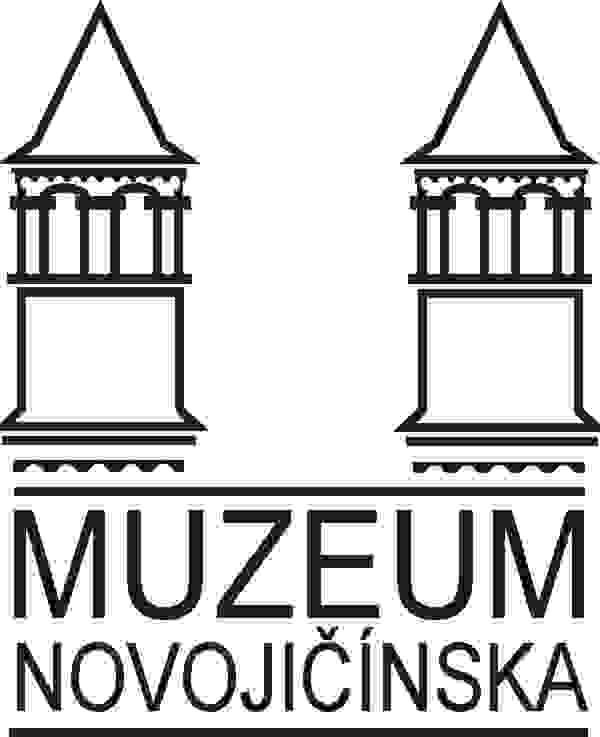 	příspěvková organizace	ulice 28. října   12, 741 11   Nový Jičín 	Žerotínský zámek v Novém JičíněTelefon / Fax556/701156, 556/705393Bankovní spojeníKB Nový Jičín 836801/0100IČO00096296WEB: www.muzeumnj.czE-mail: sekretariat@muzeumnj.czVáš dopis značky/ze dne		Naše značka  		Vyřizuje/linka		Nový Jičín					obj.č. 191/20		xxxxxxxxxx			10.8.2020																											 		VĚC: OBJEDNÁVKAObjednáváme si u Vás nový vůz Citroën Berlingo.S pozdravemPhDr. Zdeněk Orlita, Ph.D.ředitel Muzea Novojičínska,příspěvkové organizace